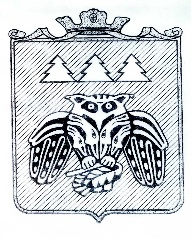 ПОСТАНОВЛЕНИЕадминистрации муниципального образованиямуниципального района «Сыктывдинский»«Сыктывдiн» муниципальнöй районынмуниципальнöй юкöнса администрациялöнШУÖМот 26 ноября 2019 года                                                                                             № 11/1551Руководствуясь Федеральным законом от 6 октября 2003 года  №131-ФЗ «Об общих принципах организации местного самоуправления в Российской Федерации», Законом Республики Коми от 24 июня 2014 года №74-РЗ «О некоторых вопросах оценки регулирующего воздействия проектов муниципальных нормативных правовых актов и экспертизы муниципальных правовых актов», Постановлением Правительства РК от 18.03.2016 №136 «Об оценке регулирующего воздействия проектов нормативных правовых актов Республики Коми, экспертизе нормативных правовых актов Республики Коми и признании утратившими силу отдельных постановлений Правительства Республики Коми», постановлением администрации муниципального образования муниципального района «Сыктывдинский» от 01.12.2016 №12/1865 «Об утверждении порядка проведения оценки регулирующего воздействия проектов нормативных правовых актов МО МР «Сыктывдинский», устанавливающих новые или изменяющих ранее предусмотренные муниципальными нормативными правовыми актами обязанности для субъектов предпринимательской и инвестиционной деятельности и порядка проведения экспертизы нормативных правовых актов МО МР «Сыктывдинский», затрагивающих вопросы осуществления предпринимательской и инвестиционной деятельности», администрация муниципального образования муниципального района «Сыктывдинский»ПОСТАНОВЛЯЕТ:1. Утвердить план проведения экспертизы нормативных правовых актов администрации МО МР «Сыктывдинский», затрагивающих вопросы осуществления предпринимательской и инвестиционной деятельности, на 2020 год, согласно приложению.2. Контроль за исполнением настоящего постановления возложить на заместителя руководителя администрации муниципального района (Долингер Н.В.).3. Настоящее постановление вступает в силу со дня его подписания.Руководитель администрации муниципального района                                                                                   Л. Ю. ДоронинаПриложение к постановлению  администрацииМО МР «Сыктывдинский»от ___ _______ 2019 года № __/_______План проведения экспертизы нормативных правовых актов администрации МО МР «Сыктывдинский», затрагивающих вопросы осуществления предпринимательской и инвестиционной деятельности, на 2020 год.ЛИСТ СОГЛАСОВАНИЯк проекту постановлению администрации МО МР «Сыктывдинский» «Об утверждении плана проведения экспертизы нормативных правовых актов администрации МО МР «Сыктывдинский», затрагивающих вопросы осуществления предпринимательской и инвестиционной деятельности, на 2020 годПроект внесен: отделом экономического развития администрации МО МР «Сыктывдинский».Исполнитель: Крючков Владимир Михайлович, заместитель начальника отдела экономического развития администрации МО МР «Сыктывдинский»Дата внесения проекта: 20 ноября 2019 годаПроведение оценки регулирующего воздействия проектов нормативных правовых актов МО МР «Сыктывдинский»(для правового управления) _______________________________________________                                                           (требуется, не требуется, подпись)Направление проекта в прокуратуру(для правовое управление) _______________________________________________ .                                                             (направить, не направить, подпись)Отправка проекта в прокуратуру (для отдела общего обеспечения) _________________________________________ .                                                                      (дата направления, подпись)   Рассылка: _______________________ .ул. Д. Каликовой, д. 62, с. Выльгорт, Сыктывдинский район, Республика Коми, 168220, тел. 8(82130) 7-18-41, факс 8(82130) 7-15-76ПОЯСНИТЕЛЬНАЯ ЗАПИСКАк проекту постановлению администрации МО МР «Сыктывдинский» «Об утверждении плана проведения экспертизы нормативных правовых актов администрации МО МР «Сыктывдинский», затрагивающих вопросы осуществления предпринимательской и инвестиционной деятельности, на 2020 годДанный проект постановления администрации МО МР «Сыктывдинский» разработан во исполнение Закона Республики Коми от 24 июня 2014 года №74-РЗ «О некоторых вопросах оценки регулирующего воздействия проектов муниципальных нормативных правовых актов и экспертизы муниципальных правовых актов», Постановления Правительства РК от 18.03.2016 №136 «Об оценке регулирующего воздействия проектов нормативных правовых актов Республики Коми, экспертизе нормативных правовых актов Республики Коми и признании утратившими силу отдельных постановлений Правительства Республики Коми», постановления администрации муниципального образования муниципального района «Сыктывдинский» от 01.12.2016 №12/1865 «Об утверждении порядка проведения оценки регулирующего воздействия проектов нормативных правовых актов МО МР «Сыктывдинский», устанавливающих новые или изменяющих ранее предусмотренные муниципальными нормативными правовыми актами обязанности для субъектов предпринимательской и инвестиционной деятельности и порядка проведения экспертизы нормативных правовых актов МО МР «Сыктывдинский» затрагивающих вопросы осуществления предпринимательской и инвестиционной деятельности», а так же необходимостью проведения экспертизы нормативных правовых актов администрации МО МР «Сыктывдинский», затрагивающих вопросы осуществления предпринимательской и инвестиционной деятельности.Начальник отдела экономического развития                                                                                     М.Л. МалаховаКрючков Владимир Михайлович8(82130)7-14-82Об утверждении плана проведения экспертизы нормативных правовых актов администрации МО МР «Сыктывдинский», затрагивающих вопросы осуществления предпринимательской и инвестиционной деятельности, на 2020 год№ п/пНормативный правовой актРазработчик нормативного правового актаСроки проведения экспертизыПостановление администрации МО МР «Сыктывдинский» от 16 ноября 2015 г. №11/1867 «Об утверждении административного регламента предоставления муниципальной услуги «Выдача специального разрешения на движение по автомобильным дорогам транспортного средства, осуществляющего перевозки тяжеловесных и (или) крупногабаритных грузов, по маршрутам, проходящим по автомобильным дорогам местного значения в границах муниципального образования»Управление жилищно-коммунального хозяйствамарт - апрельПостановление администрации МО МР «Сыктывдинский» от 18 ноября 2015 г.  №11/1892 «Предоставление информации об объектах недвижимого имущества, находящегося в муниципальной собственности и предназначенного для сдачи в аренду»Управление земельных и имущественных отношенийиюнь - июльПостановление администрации МО МР «Сыктывдинский» от 16 ноября 2015 г.  №11/1873 «Предоставление выписки из Реестра муниципальной собственности»Управление земельных и имущественных отношенийавгуст-сентябрьДолжность лица, согласовавшего проектФамилия, инициалы имени и отчества лица, согласовавшего проектДата согласованияРезультат согласованияПодписьЗаместитель руководителя администрацииДолингер Н. В.Начальника правового управленияМамина Л. В.Начальник отдела экономического развития Малахова М. Л.ОТДЕЛ ЭКОНОМИЧЕСКОГО РАЗВИТИЯАДМИНИСТРАЦИИ МУНИЦИПАЛЬНОГО ОБРАЗОВАНИЯМУНИЦИПАЛЬНОГО РАЙОНА «СЫКТЫВДИНСКИЙ»от 20 ноября 2019 года №__